ARKUSZ REALIZACJI ZADAŃ ZESPOŁU PRZEDMIOTOWEGO  W ZESPOLE SZKÓŁ NR 22     / rok szk. 2015/2016/SKŁAD  ZESPOŁU : 1.      język polski, biblioteka, matematyka, przedsiębiorczość, informatyka,język niemieckijęzyk angielskiwychowanie fizycznebiologia, chemia, fizyka, geografiahistoria, wos, religia *WROCŁAW   2016 -  STYCZEŃ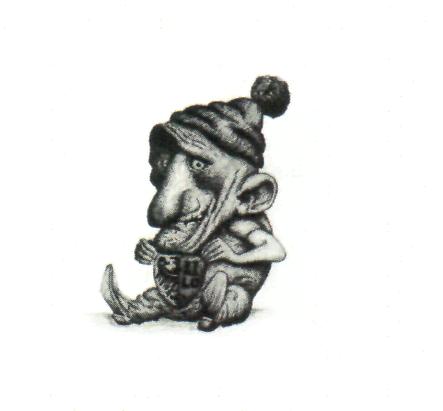 ARKUSZREALIZACJI ZADAŃ ZESPOŁU PRZEDMIOTOWEGOI SEMESTR *II SEMESTR *SKŁAD  ZESPOŁU : język polski, biblioteka, matematyka, przedsiębiorczość, informatyka,język niemieckijęzyk angielskiwychowanie fizycznebiologia, chemia, fizyka, geografiahistoria, wos, religia *2. Przewodniczący Zespołu: ……………………………………………………..3. Liczba spotkań w semestrze ………4. Uwagi, informacje dodatkowe:* właściwe podkreślićZADANIAZadanie – Rozwijanie uzdolnień i zainteresowań uczniów / olimpiady, konkursy, zawody sportowe, koła przedmiotowe /.Zadanie - Praca z uczniem mającym trudności w nauce. Zadanie - Doskonalenie warsztatu pracy nauczyciela.Zadanie - Wykorzystywanie technologii komputerowej i informacyjnej.Zadanie – Wychowanie.Zadanie - Szkolny zestaw programów nauczania.Zadanie – Diagnozy.Zadanie - Działalność wspomagająca uczniów w przygotowaniu do egzaminu maturalnego.Zadanie - Nowatorstwo pedagogiczne.Zadanie - Baza i wyposażenie szkoły, środki dydaktyczne / uzupełnianie, zakup, doposażenie /.Zadanie - Promocja szkoły.Zadanie - Wdrażanie rodziców do współpracy ze szkołą.Zadanie - Współpraca z instytucjami, ośrodkami dydaktyczno – wychowawczymi, społecznymi.Zadanie - Uczniowie proponowani do Nagrody „Piastka”ZADANIE 14 - Uczniowie proponowani do „Nagrody Piastka”Wnioski do pracy w nowym semestrze:ZADANIE 1 – Rozwijanie uzdolnień i zainteresowań uczniów / olimpiady, konkursy, zawody sportowe, koła przedmiotowe /ZADANIE 1 – Rozwijanie uzdolnień i zainteresowań uczniów / olimpiady, konkursy, zawody sportowe, koła przedmiotowe /ZADANIE 1 – Rozwijanie uzdolnień i zainteresowań uczniów / olimpiady, konkursy, zawody sportowe, koła przedmiotowe /ZADANIE 1 – Rozwijanie uzdolnień i zainteresowań uczniów / olimpiady, konkursy, zawody sportowe, koła przedmiotowe /ZADANIE 1 – Rozwijanie uzdolnień i zainteresowań uczniów / olimpiady, konkursy, zawody sportowe, koła przedmiotowe /Lp.FORMA  REALIZACJITERMIN  REALIZACJIKTO ZREALIZOWAŁUWAGI123ZADANIE 2 – Praca z uczniem mającym trudności w nauceZADANIE 2 – Praca z uczniem mającym trudności w nauceZADANIE 2 – Praca z uczniem mającym trudności w nauceZADANIE 2 – Praca z uczniem mającym trudności w nauceZADANIE 2 – Praca z uczniem mającym trudności w nauceLp.FORMA  REALIZACJITERMIN  REALIZACJIKTO ZREALIZOWAŁUWAGI123ZADANIE 3 – Doskonalenie warsztatu pracy nauczycielaZADANIE 3 – Doskonalenie warsztatu pracy nauczycielaZADANIE 3 – Doskonalenie warsztatu pracy nauczycielaZADANIE 3 – Doskonalenie warsztatu pracy nauczycielaZADANIE 3 – Doskonalenie warsztatu pracy nauczycielaLp.FORMA  REALIZACJITERMIN  REALIZACJIKTO ZREALIZOWAŁUWAGI123ZADANIE 4 – Wykorzystywanie technologii komputerowej i informacyjnejZADANIE 4 – Wykorzystywanie technologii komputerowej i informacyjnejZADANIE 4 – Wykorzystywanie technologii komputerowej i informacyjnejZADANIE 4 – Wykorzystywanie technologii komputerowej i informacyjnejZADANIE 4 – Wykorzystywanie technologii komputerowej i informacyjnejLp.FORMA  REALIZACJITERMIN  REALIZACJIKTO ZREALIZOWAŁUWAGI123ZADANIE 5 – WychowanieZADANIE 5 – WychowanieZADANIE 5 – WychowanieZADANIE 5 – WychowanieZADANIE 5 – WychowanieLp.FORMA  REALIZACJITERMIN  REALIZACJIKTO ZREALIZOWAŁUWAGI123ZADANIE 6 – Szkolny zestaw programów nauczaniaZADANIE 6 – Szkolny zestaw programów nauczaniaZADANIE 6 – Szkolny zestaw programów nauczaniaZADANIE 6 – Szkolny zestaw programów nauczaniaZADANIE 6 – Szkolny zestaw programów nauczaniaLp.FORMA  REALIZACJITERMIN  REALIZACJIKTO ZREALIZOWAŁUWAGI123ZADANIE 7 – DiagnozyZADANIE 7 – DiagnozyZADANIE 7 – DiagnozyZADANIE 7 – DiagnozyZADANIE 7 – DiagnozyLp.FORMA  REALIZACJITERMIN  REALIZACJIKTO ZREALIZOWAŁUWAGI123ZADANIE 8 – Działalność wspomagająca uczniów w przygotowaniu do egzaminu maturalnegoZADANIE 8 – Działalność wspomagająca uczniów w przygotowaniu do egzaminu maturalnegoZADANIE 8 – Działalność wspomagająca uczniów w przygotowaniu do egzaminu maturalnegoZADANIE 8 – Działalność wspomagająca uczniów w przygotowaniu do egzaminu maturalnegoZADANIE 8 – Działalność wspomagająca uczniów w przygotowaniu do egzaminu maturalnegoLp.FORMA  REALIZACJITERMIN  REALIZACJIKTO ZREALIZOWAŁUWAGI123ZADANIE 9 – Nowatorstwo pedagogiczneZADANIE 9 – Nowatorstwo pedagogiczneZADANIE 9 – Nowatorstwo pedagogiczneZADANIE 9 – Nowatorstwo pedagogiczneZADANIE 9 – Nowatorstwo pedagogiczneLp.FORMA  REALIZACJITERMIN  REALIZACJIKTO ZREALIZOWAŁUWAGI123ZADANIE 10 – Baza i wyposażenie szkoły, środki dydaktyczne / uzupełnianie, zakup, doposażenie /ZADANIE 10 – Baza i wyposażenie szkoły, środki dydaktyczne / uzupełnianie, zakup, doposażenie /ZADANIE 10 – Baza i wyposażenie szkoły, środki dydaktyczne / uzupełnianie, zakup, doposażenie /ZADANIE 10 – Baza i wyposażenie szkoły, środki dydaktyczne / uzupełnianie, zakup, doposażenie /ZADANIE 10 – Baza i wyposażenie szkoły, środki dydaktyczne / uzupełnianie, zakup, doposażenie /Lp.FORMA  REALIZACJITERMIN  REALIZACJIKTO ZREALIZOWAŁUWAGI123ZADANIE 11 – Promocja szkołyZADANIE 11 – Promocja szkołyZADANIE 11 – Promocja szkołyZADANIE 11 – Promocja szkołyZADANIE 11 – Promocja szkołyLp.FORMA  REALIZACJITERMIN  REALIZACJIKTO ZREALIZOWAŁUWAGI123ZADANIE 12 – Wdrażanie rodziców do współpracy ze szkołąZADANIE 12 – Wdrażanie rodziców do współpracy ze szkołąZADANIE 12 – Wdrażanie rodziców do współpracy ze szkołąZADANIE 12 – Wdrażanie rodziców do współpracy ze szkołąZADANIE 12 – Wdrażanie rodziców do współpracy ze szkołąLp.FORMA  REALIZACJITERMIN  REALIZACJIKTO ZREALIZOWAŁUWAGI123ZADANIE 13 – Współpraca z instytucjami, ośrodkami dydaktyczno – wychowawczymi, społecznymiZADANIE 13 – Współpraca z instytucjami, ośrodkami dydaktyczno – wychowawczymi, społecznymiZADANIE 13 – Współpraca z instytucjami, ośrodkami dydaktyczno – wychowawczymi, społecznymiZADANIE 13 – Współpraca z instytucjami, ośrodkami dydaktyczno – wychowawczymi, społecznymiZADANIE 13 – Współpraca z instytucjami, ośrodkami dydaktyczno – wychowawczymi, społecznymiLp.FORMA  REALIZACJITERMIN  REALIZACJIKTO ZREALIZOWAŁUWAGI123